AVTAL OM DELTAGANDE I PROJEKTET: 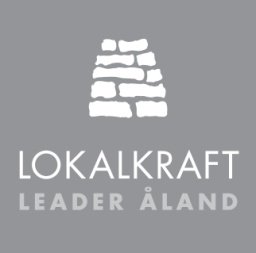 FISKEN SKA FRAMAvtalet skall godkännas av Leader Åland innan det träder i kraft.UPPGIFTER OM PROJEKTETUPPGIFTER OM PROJEKTETProjektnamnProjektnamnTid för genomförandeTid för genomförandeBörjarAvslutasUPPGIFTER OM DEN SÖKANDEUPPGIFTER OM DEN SÖKANDEUPPGIFTER OM DEN SÖKANDESökandes namn (sammanslutningen)Sökandes namn (sammanslutningen)FO-nr Fysisk person som har huvudansvar för deltagandet i projektet och dit handlingar skickasFysisk person som har huvudansvar för deltagandet i projektet och dit handlingar skickasFysisk person som har huvudansvar för deltagandet i projektet och dit handlingar skickasNamnNamnUppgift i organisationenAdressAdressE-postE-postTelefonnummerPersonen har teckningsrätt         Ja          NejPersonen har teckningsrätt         Ja          NejNÄRMARE UPPGIFTER OM GENOMFÖRANDET NÄRMARE UPPGIFTER OM GENOMFÖRANDET NÄRMARE UPPGIFTER OM GENOMFÖRANDET NÄRMARE UPPGIFTER OM GENOMFÖRANDET Syfte och projektbeskrivningSyfte och projektbeskrivningSyfte och projektbeskrivningSyfte och projektbeskrivningTillvägagångssätt och åtgärderTillvägagångssätt och åtgärderTillvägagångssätt och åtgärderTillvägagångssätt och åtgärderUppföljningUppföljningUppföljningUppföljningTillstånd, avtal m.m som behövs för genomförandetTillstånd, avtal m.m som behövs för genomförandetTillstånd, avtal m.m som behövs för genomförandetTillstånd, avtal m.m som behövs för genomförandet Inga tillstånd behövs Inga tillstånd behövs Inga tillstånd behövs Inga tillstånd behövs Bygglov behövs  Bygglov behövs ej Bygglov behövs ej Bygglov behövs ej Bygglov behövs ej Miljötillstånd behövs Miljötillstånd behövs ej Miljötillstånd behövs ej Miljötillstånd behövs ej Miljötillstånd behövs ej Annat myndighetstillstånd el liknande behövs Inga andra tillstånd behövs Inga andra tillstånd behövs Inga andra tillstånd behövs Inga andra tillstånd behövsVad:Vad:Vad:Vad:Vad: Sökande är momspliktig, kostnaderna fylls i exkl. moms Sökande är inte momspliktig (för projektet), kostnaderna fylls i inkl. moms Sökande är momspliktig, kostnaderna fylls i exkl. moms Sökande är inte momspliktig (för projektet), kostnaderna fylls i inkl. moms Sökande är momspliktig, kostnaderna fylls i exkl. moms Sökande är inte momspliktig (för projektet), kostnaderna fylls i inkl. moms Sökande är momspliktig, kostnaderna fylls i exkl. moms Sökande är inte momspliktig (för projektet), kostnaderna fylls i inkl. moms Sökande är momspliktig, kostnaderna fylls i exkl. moms Sökande är inte momspliktig (för projektet), kostnaderna fylls i inkl. moms Sökande är momspliktig, kostnaderna fylls i exkl. moms Sökande är inte momspliktig (för projektet), kostnaderna fylls i inkl. momsKostnader skriv även in ev. talkoarbete (15 €/h)Kostnader skriv även in ev. talkoarbete (15 €/h)Kostnader skriv även in ev. talkoarbete (15 €/h)BeskrivningBeskrivningSummaTotala kostnaderTotala kostnaderInkomsterInkomsterTotala stödberättigade kostnaderTotala stödberättigade kostnaderFinansiering av projektet (egen finansiering, talkoarbete, Leaderstöd och andra finansiärer)Finansiering av projektet (egen finansiering, talkoarbete, Leaderstöd och andra finansiärer)Finansiering av projektet (egen finansiering, talkoarbete, Leaderstöd och andra finansiärer)Finansiering av projektet (egen finansiering, talkoarbete, Leaderstöd och andra finansiärer)Finansiärens namnBeloppBeloppBeloppOffentlig/privat////Total finansiering UNDERSKRIFTOrt och datumOrt och datumUnderskrift (av behörig)Underskrift (av behörig)Den sökandes försäkran och samtycke Sökanden åtar sig att i den verksamhet som avses i ansökan följa Europeiska unionens gällande lagstiftning och den gällande nationella lagstiftningen samt de författningar och föreskrifter som utfärdats med stöd av dem och de villkor och begränsningar som ingår i stödbeslutet. Sökanden har tagit del av ansökningsanvisningen och är medveten om de risker som är förknippade till att inleda en sådan verksamhet som avses i ansökan. Sökanden går med på att lämna de ytterligare utredningar som behandlingen av ansökan kräver. För att bereda stödbeslutet kan Ålands landskapsregering behöva få information från olika myndigheter och offentliga finansiärer. Trots sekretessbestämmelserna som gäller affärs- och yrkeshemligheter får Ålands landskapsregering vara i kontakt med dessa myndigheter och offentliga finansiärer samt med andra finansiärer enligt finansieringsplanen för att få information om sökanden och projektet. Sökanden ger sitt samtycke till att Leader Åland och Ålands landskapsregering har rätt att få den information om sökanden som de behöver för att kunna behandla ansökan och utbetala, övervaka och följa upp stödet samt för att göra kontroller hos stödmottagaren. Sökanden går med på att uppgifterna i ansökan kan ges ut om de inte särskilt har angetts vara konfidentiella. Sökanden intygar att sökanden inte gjort sig skyldig till subventionsbedrägeri, subventionsförseelse eller subventionsmissbruk när det gäller fiskerifonderna (Fonden för fiskets utveckling FFU, Europeiska fiskerifonden EFF och Europeiska havs- och fiskerifonden EHFF).Sökanden åtar sig att lämna den information till Ålands landskapsregering som behövs för uppföljning och utvärdering eller till någon annan instans som följer upp och utvärderar det operativa programmet officiellt. Undertecknad försäkrar att uppgifterna i denna ansökan och bilagorna till den är korrekta och att den undertecknade har rätt att skriva under ansökan på sökandens vägnar. Sökande förbinder sig att i bokföringen tydligt visa vilka kostnader och intäkter som är relaterade till projektet. Den sökandes försäkran och samtycke Sökanden åtar sig att i den verksamhet som avses i ansökan följa Europeiska unionens gällande lagstiftning och den gällande nationella lagstiftningen samt de författningar och föreskrifter som utfärdats med stöd av dem och de villkor och begränsningar som ingår i stödbeslutet. Sökanden har tagit del av ansökningsanvisningen och är medveten om de risker som är förknippade till att inleda en sådan verksamhet som avses i ansökan. Sökanden går med på att lämna de ytterligare utredningar som behandlingen av ansökan kräver. För att bereda stödbeslutet kan Ålands landskapsregering behöva få information från olika myndigheter och offentliga finansiärer. Trots sekretessbestämmelserna som gäller affärs- och yrkeshemligheter får Ålands landskapsregering vara i kontakt med dessa myndigheter och offentliga finansiärer samt med andra finansiärer enligt finansieringsplanen för att få information om sökanden och projektet. Sökanden ger sitt samtycke till att Leader Åland och Ålands landskapsregering har rätt att få den information om sökanden som de behöver för att kunna behandla ansökan och utbetala, övervaka och följa upp stödet samt för att göra kontroller hos stödmottagaren. Sökanden går med på att uppgifterna i ansökan kan ges ut om de inte särskilt har angetts vara konfidentiella. Sökanden intygar att sökanden inte gjort sig skyldig till subventionsbedrägeri, subventionsförseelse eller subventionsmissbruk när det gäller fiskerifonderna (Fonden för fiskets utveckling FFU, Europeiska fiskerifonden EFF och Europeiska havs- och fiskerifonden EHFF).Sökanden åtar sig att lämna den information till Ålands landskapsregering som behövs för uppföljning och utvärdering eller till någon annan instans som följer upp och utvärderar det operativa programmet officiellt. Undertecknad försäkrar att uppgifterna i denna ansökan och bilagorna till den är korrekta och att den undertecknade har rätt att skriva under ansökan på sökandens vägnar. Sökande förbinder sig att i bokföringen tydligt visa vilka kostnader och intäkter som är relaterade till projektet. SynlighetSynlighet Ja, vi har tagit del av informationen angående synlighet av medfinansiärernas logotyper Ja, vi har tagit del av informationen angående synlighet av medfinansiärernas logotyperBilagor som alltid skall bifogas ansökan Bilagor som alltid skall bifogas ansökan  Detaljerad projektplan  Stadgar och föreningsregisterutdrag Protokoll där beslut om ansökan tagits  Kontoutdrag eller bokslut Indikatorer (skild blankett)Bilagor som ofta behövs till ansökanBilagor som ofta behövs till ansökan Ägarbevis på mark/fastighet  Styrgrupp Kartor Intyg om kommunens eller annan parts   delfinansiering/deltagande Bygglov Miljötillstånd Ritningar Andra tillstånd och lov Intyg över marknadsmässigt värde på mark    Bilder Intyg över marknadsmässigt värde på mark    BilderÖvriga bilagor som bifogas ansökan